Приложение № 3 к решению Обнинского городского                                                                             Собрания «О внесении изменений и дополнений в Правила                                                                          землепользования и застройки муниципального образования                                                                            «Город Обнинск» от 27.02.2024 № 03-51«Приложение к карте градостроительного зонирования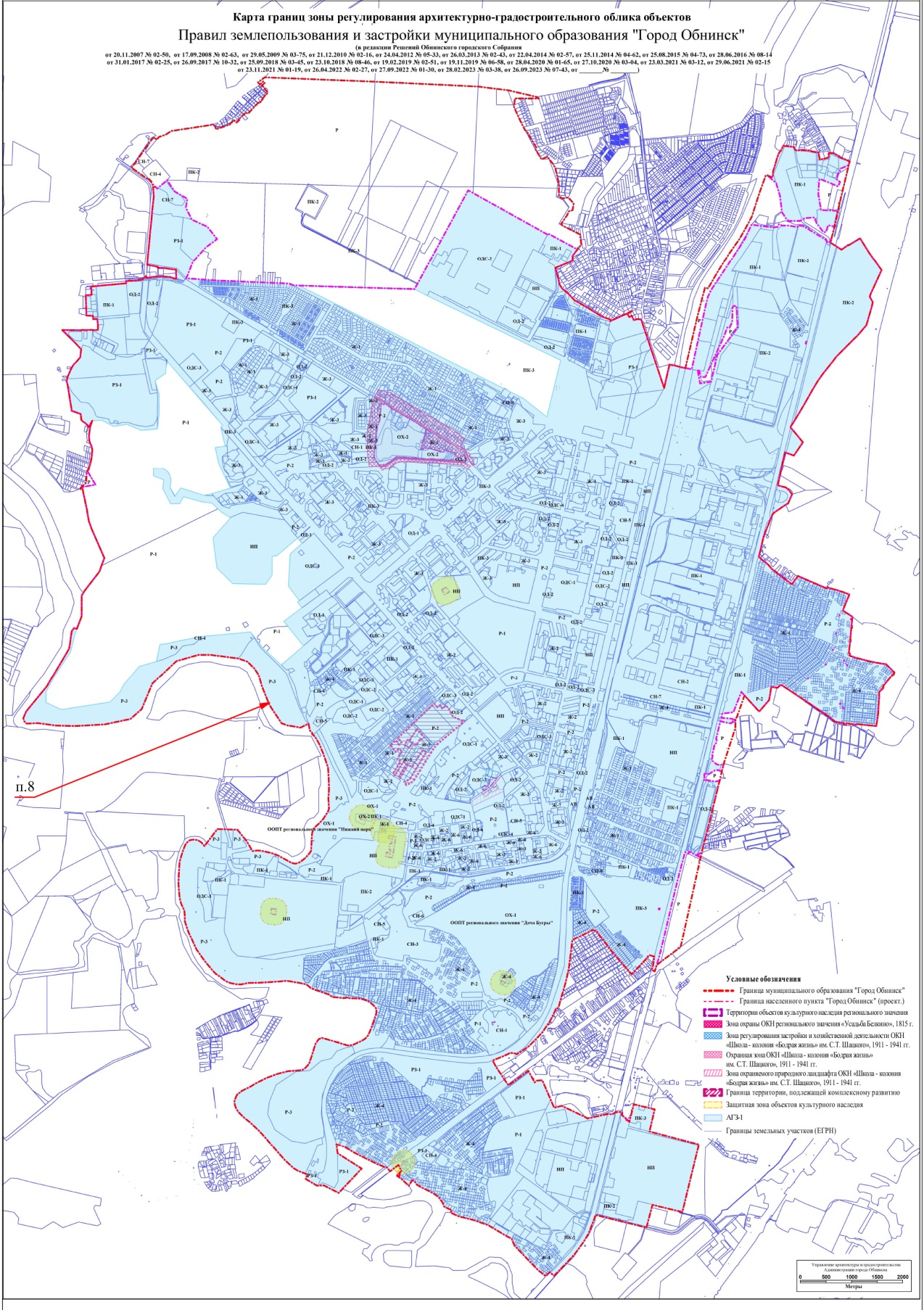 